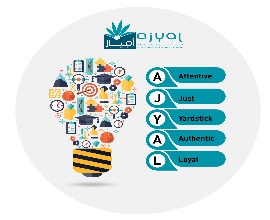 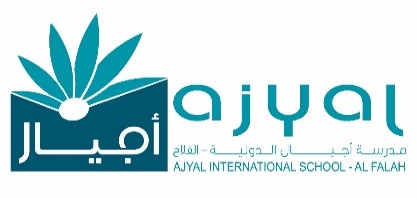 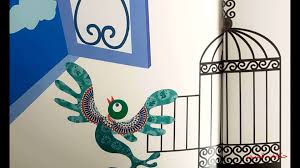    السّؤال الأول:  صل الكلمة بما يناسبها محددًا عناصر القصة